Настоящая инструкция по охране труда (технике безопасности) для обучающихся о правилах поведения при перевозке на общественном транспорте разработана с учетом условий в МБУ ДО ЦТТДиЮ «Технопарк» городского округа город Нефтекамск Республики Башкортостан (далее – Технопарк).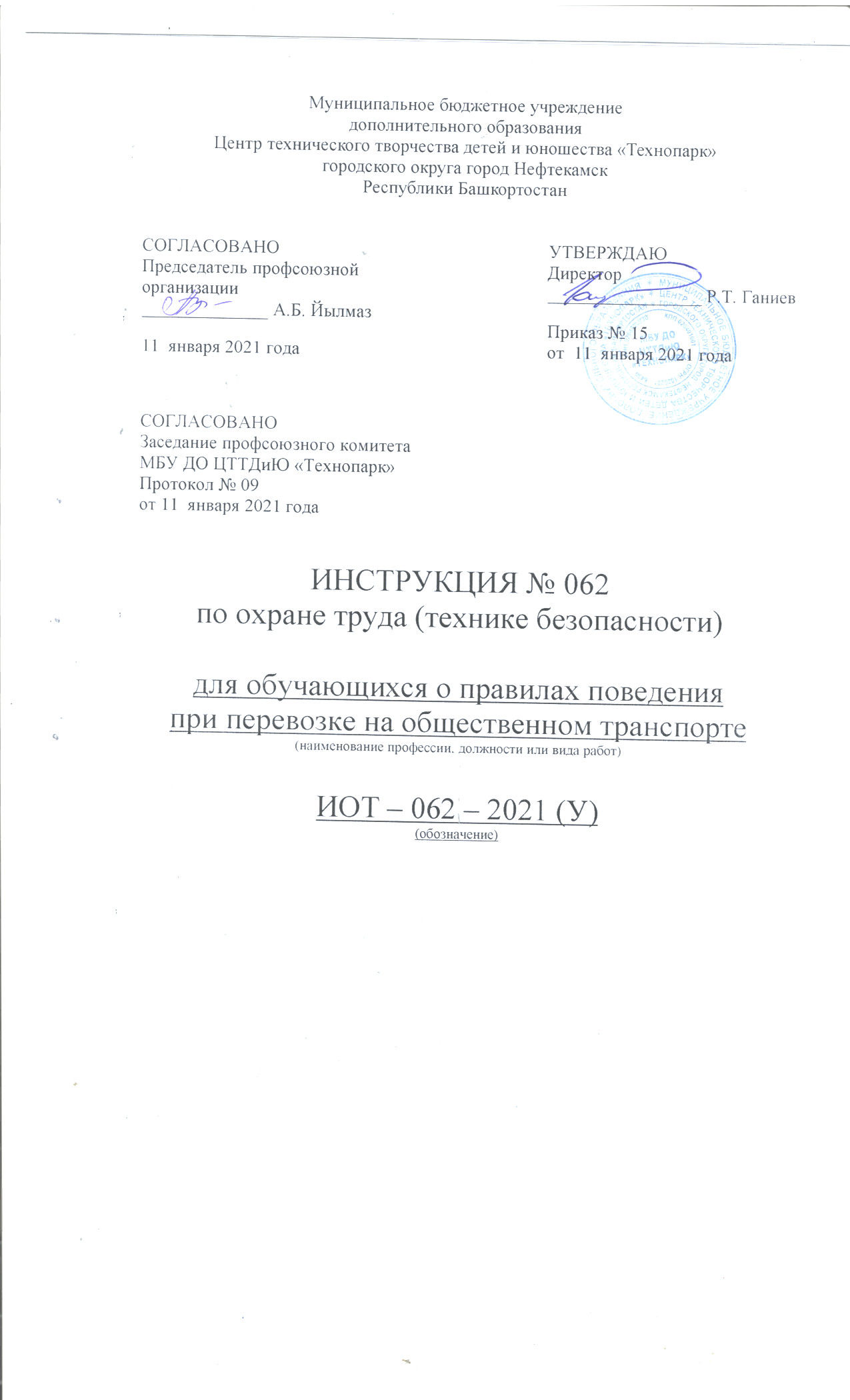 1. Общие требования безопасности1. Необходимо помнить, что общественный транспорт - средство передвижения повышенного риска, поэтому:1.1 Избегайте в темное время суток пустынных остановок, ожидая автобус, трамвай или троллейбус, стойте на хорошо освещенном отведенном месте рядом с другими людьми.1.2. Ожидать автобус, троллейбус, трамвай, автомобиль- такси разрешается только на посадочных площадках или тротуаре у указателя остановки, а где их нет - на тротуаре или обочине.1.3. Когда подходит автобус, не старайтесь стоять в первом ряду - могут толкнуть под колеса.1.4. При посадке в автобус, троллейбус, трамвай соблюдай порядок. Не мешай другим пассажирам. Посадка и высадка пассажиров разрешается только при полной остановке транспортного средства и лишь со стороны тротуара или обочины (в кузов грузового автомобиля со стороны заднего борта).1.5. Пассажирам запрещается препятствовать закрытию дверей или открывать их до полной остановки транспортного средства. 1.6. Безопасность посадки и высадки зависит не только от водителя, но и от дисциплинированности пассажиров.1.7. При посадке соблюдать очередность, не мешать выходу пассажиров и не создавать в дверях «пробок».1.8. В автобус, троллейбус, трамвай входи через задние двери. Выходи только через передние двери. Заранее готовься к выходу, пройдя вперед.Право входа через переднюю, дверь автобуса, трамвая, троллейбуса имеют: - пассажиры с детьми до 7-и летнего возраста;- инвалиды с явными признаками инвалидности;- лица престарелого возраста.1.9. Нельзя спать во время движения, так как при резком торможении можно получить травму.1.10. Не прислоняйтесь к дверям, по возможности избегайте езды на ступенях и в переходе.1.11. Избегайте пустых автобусов, троллейбусов и трамваев, а также с вагонов электропоездов.1.12. Если вам приходится ехать поздно, то садитесь около водителя и ближе к проходу.1.13. Девушкам рекомендуется садиться рядом с женщинами.1.14. Находясь в транспорте, не ходи по салону, держись за поручень, не выглядывай из окон, не высовывай руки, не нажимай без надобности на аварийные кнопки.1.15. В легковой машине занимайте место на заднем сиденье.1.16. Если в салон вошел пассажир, ведущий себя развязно, отвернитесь от него, не встречайтесь с ним глазами.1.17. Держите на виду свои вещи.1.18. При поездке в электричке в вечернее и ночное время садитесь в первый вагон и вагон, где есть пассажиры.1.19. Находясь в транспорте, не ходи по салону, держись за поручень, не выглядывай из окон, не высовывай руки, не нажимай без надобности на аварийные кнопки.1.20. В легковой машине занимайте место на заднем сиденье.1.21. Нельзя стоять в тамбуре и проходе вагона электропоезда; выходя из транспорта, будьте внимательны, так как можно попасть под колеса проезжающего мимо транспорта.1.22. При выходе из вагона держитесь за поручни.1.23. Не садитесь в машину к неизвестным людям.1.24 Отказывайтесь от поездки в машине, если водитель не совсем здоров или принимал алкогольные напитки.1.25.Обучающиеся не должны пользоваться услугами частного транспорта.2. Правила для пассажиров водного транспорта.2.1. Ожидать посадку на водный транспорт разрешается только в строго отведённом для этих целей месте (пристань).2.2.Посадка и высадка пассажиров разрешается только при полной остановке плавучего средства (сбросе якоря, установке трапа).2.3. Во время следования до пункта назначения запрещается:-прислоняться;-ходить по палубе;- нарушать общественный порядок.3. В общественном транспорте запрещается:- ходить без необходимости в автобусах, троллейбусах и т.;- открывать двери с обеих сторон (допускается только справа по движению);- выглядывать из окон и высовывать руки;- отвлекать водителя;- включать или выключать какие-либо приборы (дергать кран);- нажимать без надобности на аварийную кнопку.Инструкцию составил:Педагог-организатор                                                                                          Н.Я. Нагимов